GO(O)D TIMES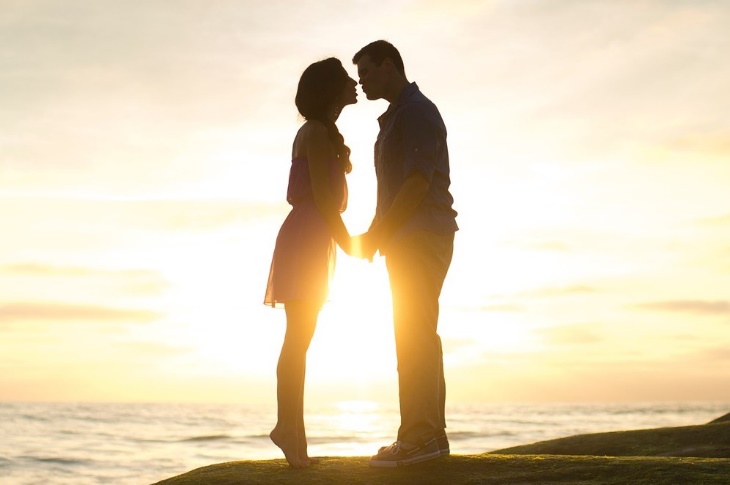 Zeit zur Besinnung und MeditationMit Leib und Seele …„Der Körper ist das erste Geschenk Gottes an uns. Noch bevor wir lachen, denken, lieben können, ist er da. Noch bevor unser Bewusstsein entsteht, ist unser Körper. Alles, was wir erleben und gestalten, tun wir in und mit ihm, er begleitet jede unserer Erfahrungen: auch und gerade die Erfahrung der Veränderung.“ (M. Kreidler-Kos)
In der neuen Reihe wollen wir dieses Geschenk Gottes in den Fokus nehmen. Mit Wahrnehmungsübungen, Meditation und Gebärdengebeten üben wir den liebe-vollen Umgang mit unserem Körper und erleben, wie wir über ihn Gott begegnen können. 
Sei freundlich zu deinem Leib, damit deine Seele gerne darin wohnt. Teresa von Avila
Immer - bis auf Ausnahmen - am letzten Sonntag des Monats um 17.30 Uhr in der kath. Kirche Schönenberg.► 25. August 2019:        Herz
► 29. September 2019:        Hand► 27. Oktober 2019:        Alles Fleisch ist wie Gras
► 24. November 2019: 
      Augen
► 29. Dezember 2019: 
      Bauch
► 26. Januar 2020: 	
      Ohren
► 29. März 2020: 		
      Füsse
► 26. April 2020: 		
      Von der Kehle zur Seele
► 31. Mai 2020: 		
      findet nicht statt
► 21. Juni 2020: 
      